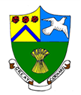 GREAT CORNARD PARISH COUNCILCouncillors are HEREBY SUMMONED TO ATTEND a meeting of the Council of the said Parish to be held on Monday 11th March 2024 at 7:00pm to transact the following business:-AGENDAApologies for absenceChairman’s address To consider declarations of interests and Councillor requests for dispensations relating to items on the AgendaDeclarations of gifts and hospitalityTo confirm the Minutes of the Full Council meeting held on Monday 12th February 2024 Police MattersTo receive District and County Councillor’s ReportsTo consider the Items Brought Forward List – FOR NOTINGCorrespondenceDistrict Councillor Lee Parker: Flooding in Joes RoadCornard News: Proposed changes to the village newsletterBruizer: Permission to film in the Country Park for the Suffolk Walking FestivalTo consider a new quotation for replacement downpipes at the Blackhouse Lane PavilionFifteen minutes for the public to ask questionsDevelopment and Planning CommitteeConfirmation and adoption of Minutes of the meetings held on 12th and 26th February 2024Questions to Committee ChairArt, Sports and Leisure CommitteeConfirmation and adoption of Minutes of the meeting held on 26th February 2024Questions to Committee ChairPolicy and Resources CommitteeConfirmation and adoption of Minutes of the meeting held on 26th February 2024Questions to Committee ChairRatification of recommended itemsFinancial Matters To approve the latest list of payments (to follow)Proposal to EXCLUDE PRESS AND PUBLIC from the meeting in accordance with section 1 of the Public Bodies (Admission to Meetings) Act (1960) for the following items of business on the grounds that they involve the likely disclosure of confidential and exempt informationTo receive a verbal update on the Village Hall LeaseNext Meeting:	Committees on Monday 25th March 2024Miss Emma SkuceCouncil Manager Designate5th March 2024